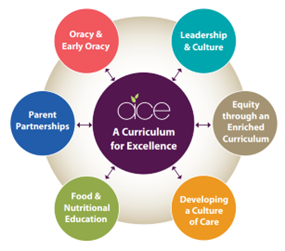 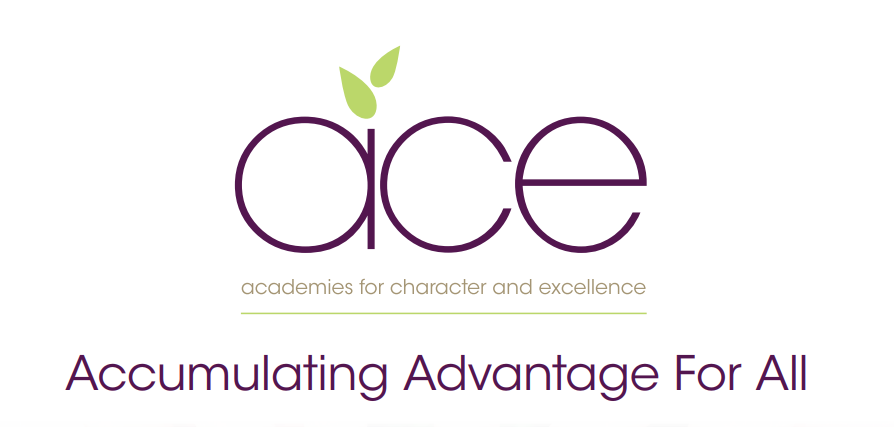 Brixham C of E Primary School Pupil premium strategy statement2021–2024This statement details our school’s use of pupil premium funding to help improve the attainment of our disadvantaged pupils.  It outlines our pupil premium strategy, how we intend to spend the funding in this academic year and the effect that last year’s spending of pupil premium had within our school.  School overview Funding overview Part A: Pupil premium strategy plan Our aims for our disadvantaged pupilsOur aim as a Trust is to ensure that all pupils accumulate advantage based on the high quality experience that we offer them through our Curriculum and enquiry based approach to learning. Our Curriculum is rich and ambitious and offers all pupils an equal opportunity to experience a range of outdoor lessons, take part in educational visits, theatre trips, hands-on days, expert visits and have the opportunity to explore a wide range of extra-curricular clubs. We believe that all pupils should have the opportunity to aspire to be the best version of themselves, therefore we provide pupils with the experiences that develop their love of learning and support them to acquire experiences as they move through their school lives, to make informed choices when deciding future decisions. Statement of IntentAt the heart of our curriculum lie three core values: pursuit of academic excellence; the explicit teaching of learning to learn, which includes the development of metacognition; and crucially, character education. We believe that through our curriculum and core principles we can ensure that our very high expectations result in improved outcomes for disadvantaged pupils. This ensures all children will achieve and flourish whilst acquiring life longs skills that enable learners to overcome any barriers to learning and future successes.Objectives for our disadvantaged PupilsWe will ensure that the progress of our disadvantaged children will equal or exceed those who are not disadvantaged by implementing our strategy plan. The ACE curriculum plays a central and critical role in accumulating advantage for all pupils, including those that are presently or previously experiencing disadvantage. All disadvantaged pupils will be equipped, academically, socially, culturally and emotionally to continue to make progress at their Secondary schools and beyond. Our aim is to ensure that all children leaving our schools are successful learners, curious explorers and healthy thinkers.Our current pupil premium plan focuses on the following goals (see ‘Accumulating advantage for all’ booklet for more detail)Strong Leadership that drives:Equity through an enriched curriculum (including high quality, well researched and impactful interventions)A culture of high quality care Food and Nutritional EducationEffective parent/carer partnershipsDevelopment of Early Oracy and ongoing oracy skills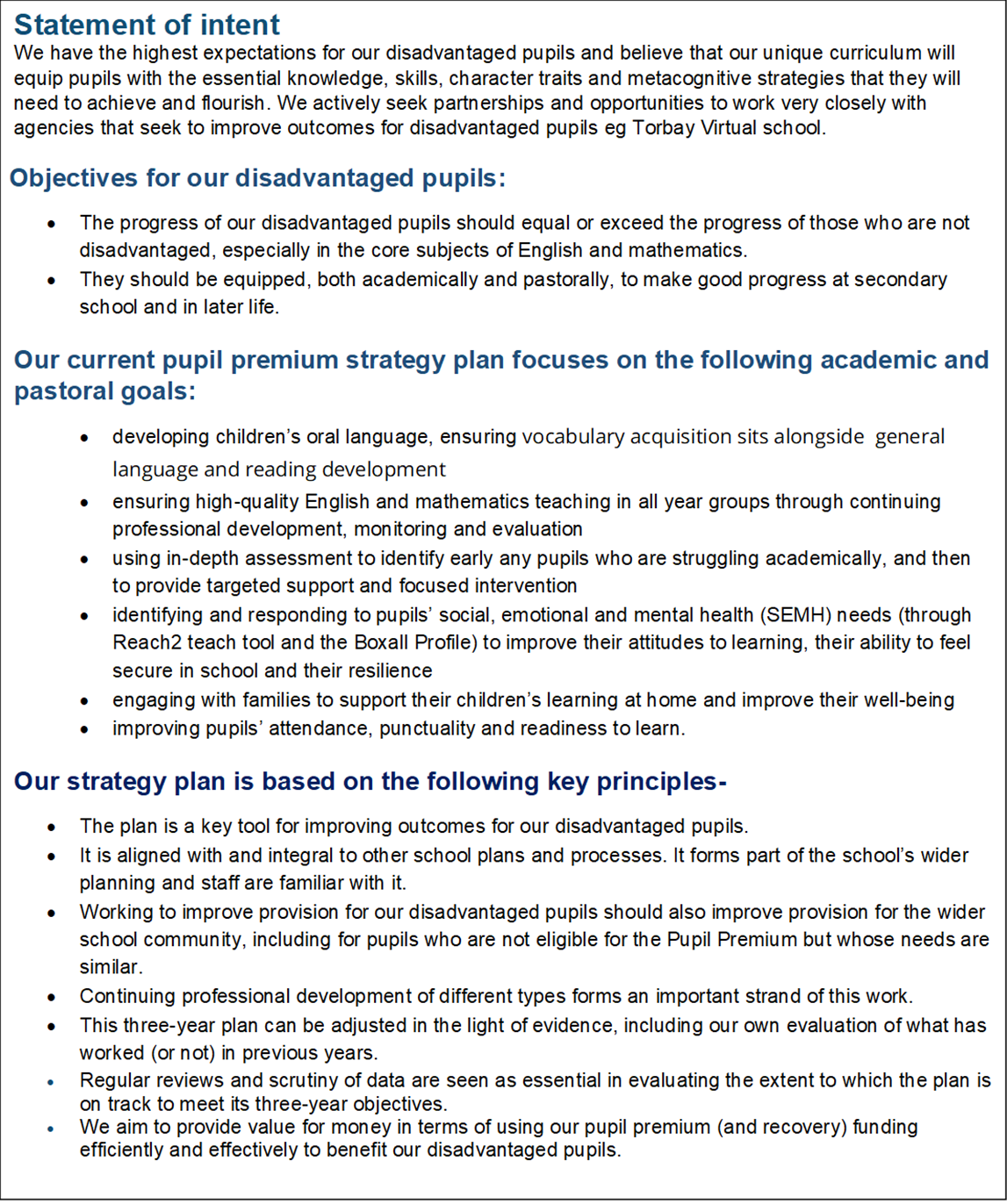 ChallengesThis details the key challenges to achievement that we have identified among our disadvantaged pupils.  Intended outcomes  - see ‘Accumulating Advantage for all’Activity in this academic yearTeaching (for example, CPD, recruitment and retention) Budgeted cost: £12675Targeted academic support (for example, tutoring, one-to-one support structured interventions)Budgeted cost: £61025Wider strategies (for example, related to attendance, behaviour, wellbeing)Budgeted cost: £6630Total budgeted cost: £80,330Part B: Review of outcomes in the previous academic yearPupil premium strategy outcomesFindings relating to our disadvantaged pupils were as follows:Data shows;EYFS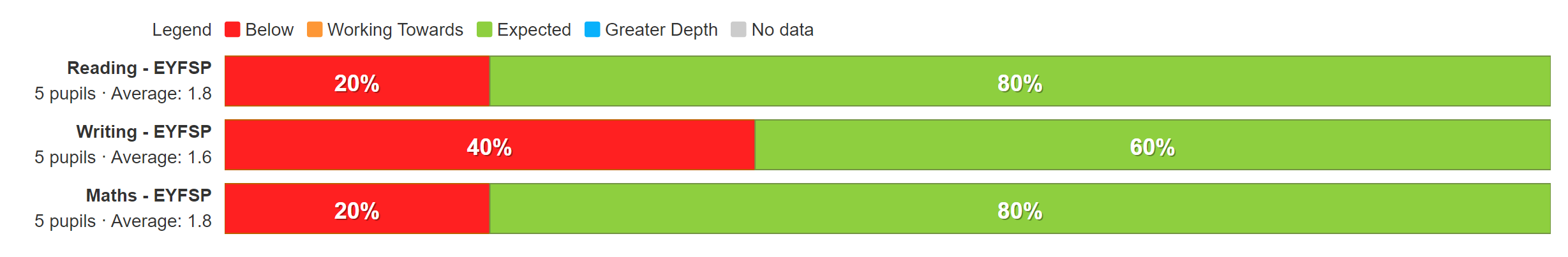 Year 1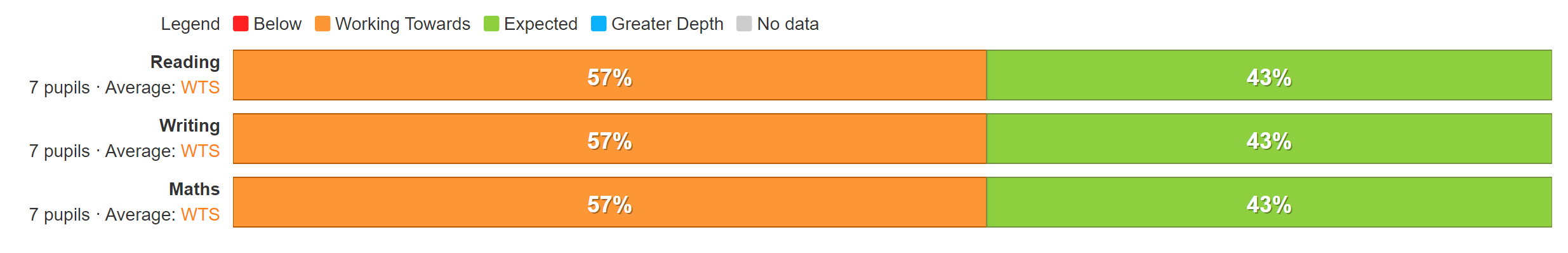 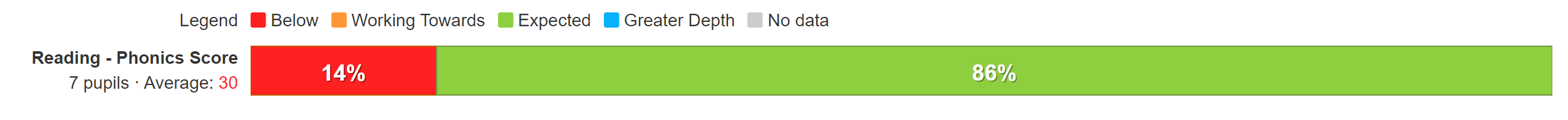 Year 2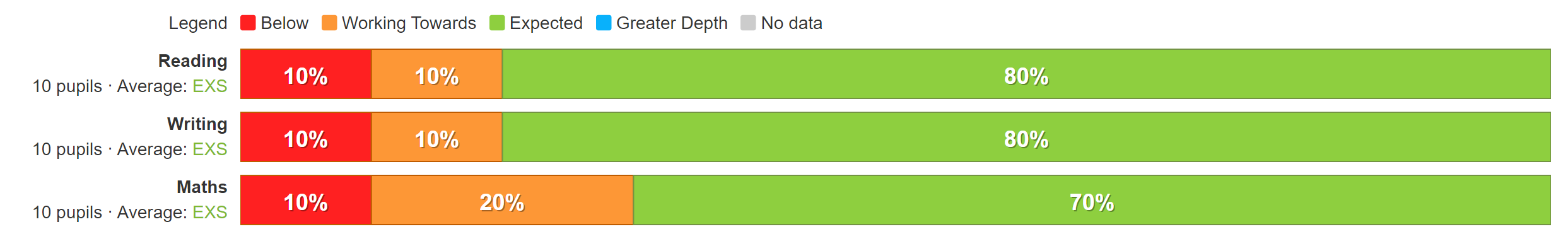 Year 3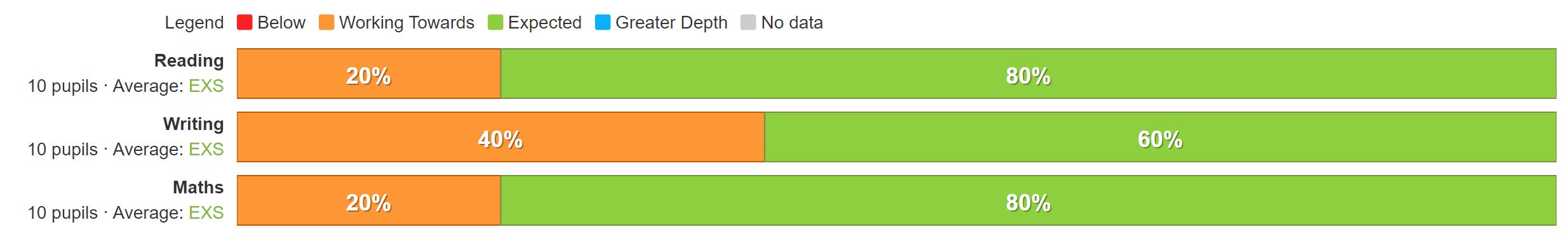 Year 4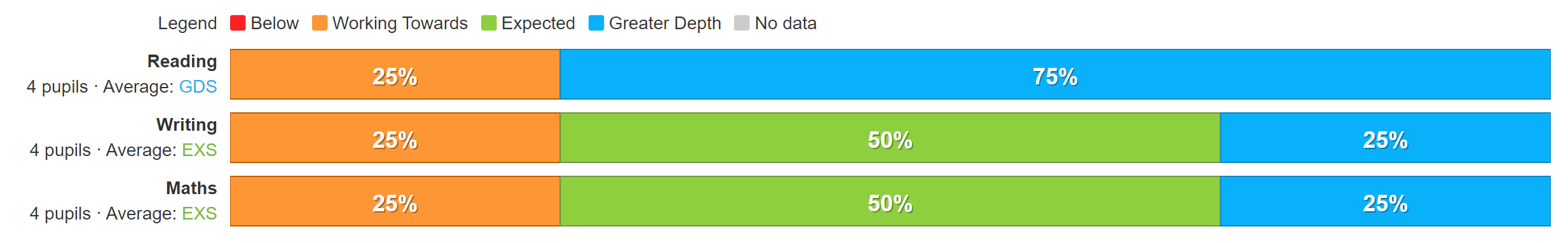 Year 5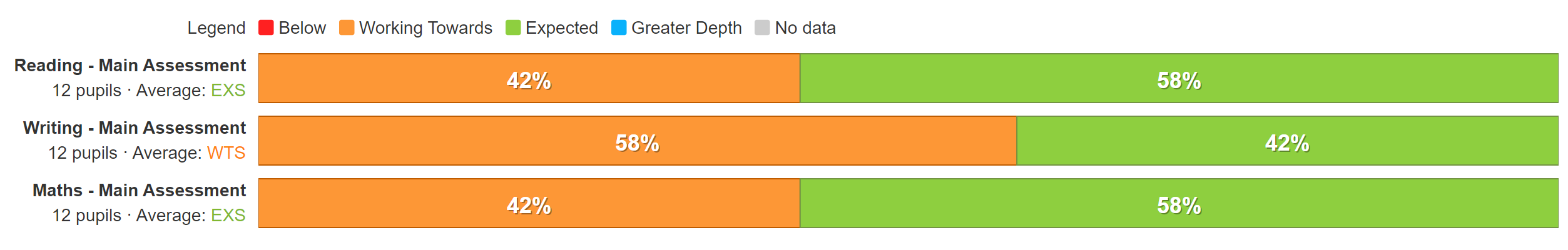 Year 6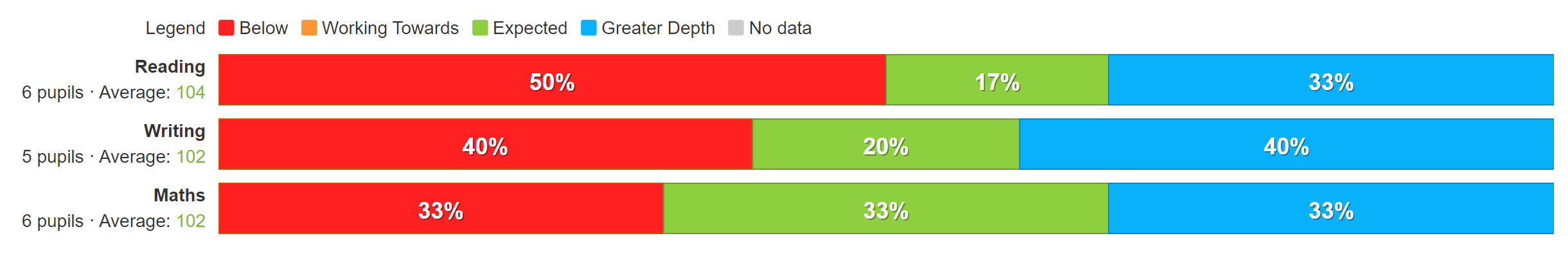 Detail Data School name Brixham C of ENumber of pupils in school  234Proportion (%) of pupil premium eligible pupils 27%Academic year/years that our current pupil premium strategy plan covers (3 year plans are recommended) 2021-2024Date this statement was published November 2021Date on which it will be reviewed November 2023Statement authorised by Governing BodyPupil premium lead Ben Nelson-SmithGovernor / Trustee lead Cath Hayden / Paul PickettDetail Detail Amount Pupil premium funding allocation this academic year £80,330£80,330Recovery premium funding allocation this academic year 00Pupil premium funding carried forward from previous years (enter £0 if not applicable) 00Total budget for this academic year If your school is an academy in a trust that pools this funding, state the amount available to your school this academic year £80,330£80,330See our Trust wide plan ‘Accumulating Advantage for all’In a changing world we recognise the need to ensure that our Curriculum reflects how pupils are supported and encouraged to flourish in all aspects of their lives. Current research shows that the South West is one of the most challenging areas to grow up poor. We strongly believe that as a Trust, and through our Curriculum, we are able to narrow the disadvantaged gap, supporting all pupils.Challenge numberDetail of challenge 1Many children have weak oral language skills on entry, including limited vocabulary, affecting their spoken language, comprehension and, later, their writing. This has increased since the pandemic2Covid-19 lockdowns negatively affected children’s knowledge and skills in English and mathematics (lost learning) and exacerbated existing difficulties. 3For some children, their social, emotional and mental health (SEMH) needs negatively affect their learning.4Some children lack resilience for learning and, during Covid-19 lockdowns, lost the resilience they had previously gained.5Lack of parental support and knowledge about how to provide such support for their children are barriers to the progress of some children.6Poor attendance and punctuality are barriers for some children.Intended outcomeSuccess criteriaA Curriculum for ExcellenceThe ACE curriculum is ensuring QFT is making a difference for our disadvantaged pupils and progress measures show the gap between disadvantaged and others is closingAs a result of careful and focused monitoring our PP pupils are becoming successful learnersJournals reflect progress made in all the areas- metacognition, character education and academic excellence progress of non-disadvantaged pupils and no greater than a 10% differenceOracyAll disadvantaged pupils have improved oracy skills and are increasingly able to communicate effectivelyLanguage link programme demonstrates improved language skillsOracy approach (across the curriculum) is evident in terms of key outcomes for pupilsPP children are read with daily, prioritised by class teachers and TA’s. - Pre-teach of vocabulary is introduced to children and explained prior to provide more opportunities for children to be successful. - Vocabulary is explicitly taught through quality first teaching and is planned for by class teachers. Enrichment opportunities are providing pupils with the skills and knowledge to become more successful learnersTake up of BC and ASCs has increased and pupils are gaining through these experiencesAll disadvantaged pupils attend residentials / tripsHigh quality care through SEMH support is ensuring excellent wellbeing and readiness for learningPupil outcomes have improved in all areas (academically, socially, emotionally, culturally)Pastoral support is well matched to individual needFood and NutritionPupils and families have opportunities in school to participate in workshops and clubs to improve health through food and nutrition education PP children are well fed in school, they have good access to food and being hungry is never an issue Breakfast and snacks are provided where necessaryParent/carer partnerships are strong and parents are increasingly able to support their children’s well being and learningImprove attendance of disadvantaged pupils to 95%Activity Evidence that supports this approachChallenge number(s) addressed Quality First Teaching.CPD will ensure that all teachers have a good understanding of metacognition to support the children’s learning and allowing them to think about their learninghttps://educationendowmentfoundation.org.uk/education-evidence/guidance-reports/metacognition1 ,2, 3, 4, 5,6CDPEnsure all support staff are added value to the classroom. TA’s will support the independence of children ensuring maximum progress and support from class teacherhttps://educationendowmentfoundation.org.uk/education-evidence/guidance-reports/teaching-assistants1,2,3,4,5,6Curriculum PlanningEnsuring all learning experiences are engaging and meet the interests of the pupilshttps://educationendowmentfoundation.org.uk/support-for-schools/school-planning-support1,2,3,4,5,6Activity Evidence that supports this approach Challenge number(s) addressed Targeted interventions for PP children to fill gaps, including pre-teaching and Reading Boosters and Reading tutorshttps://educationendowmentfoundation.org.uk/education-evidence/teaching-learning-toolkit/teaching-assistant-interventions+4 months1,2,3,4,5,6Training for new staff on how to deliver Read Write IncImplementing a systematic programme (ERF)1,2,4,Collaboration with English Hub to continually review and support provision for PP children in phonics.Early Reading Framework – Section 5: Building a team of experts1,2,41:1 fluency interventionEEF – improving literacy at KS21,2,4SENCO supports targeted support plans for individual PP pupils delivered by support staff.EEF – Follow the Asses, Plan, Do, Review process1,2,3,4,5,6Activity Evidence that supports this approach Challenge number(s) addressed  Deliver high-quality physical education to support mental and physical well-beingEEF – Physical Activity & Self-regulation 3,4Safeguarding lead to support families with parenting support, workshops, and Early HelpEEF – parental engagement3,4SEMH interventions and brain breaksEEF - Self Regulation3,4Breakfast at school runs daily for disadvantaged for time to talk and food. Physical activities also take placeEEF – Magic Breakfast Club3,4,5Targeted pastoral support for children in need.EEF - Wellbeing and Mental Health3,4,5